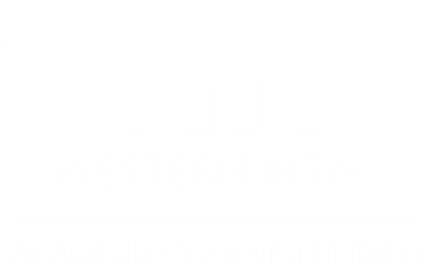 Contact informationContact informationContact informationPhone02 6809 6584Fax02 6809 7282Argus emailWNSWLHD-ccdubpallcare@health.nsw.gov.au     Other emailPersonnelPersonnelPersonnelDirector of departmentPalliative Care Nurse ConsultantType of health professionalsPalliative Care Nurse SpecialistsPalliative Care social WorkerBereavement Support VolunteerFor advice after hours, contact:Palliative Care Advice Service 1800 316 593 (registered patients only) Other informationOther informationOther informationPalliative Care Dubbo Health Service, 170 Myall Street Dubbo    NSW   2830Opening times:Monday to Friday: 8am - 5pmFor public holiday hours, please contact this servicePalliative Care Dubbo Health Service, 170 Myall Street Dubbo    NSW   2830Opening times:Monday to Friday: 8am - 5pmFor public holiday hours, please contact this servicePalliative Care Dubbo Health Service, 170 Myall Street Dubbo    NSW   2830Opening times:Monday to Friday: 8am - 5pmFor public holiday hours, please contact this service